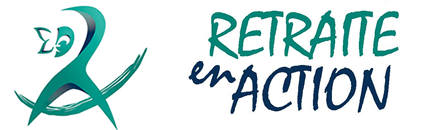 Partie de golf au profit de Retraite en ActionDate : 	   Le lundi 31 août 2020 — Départ aux 10 minutes, débutant à 9 h Endroit :        	Club de golf Nation, 731, route de Comté 19, à Curran (ON), K0B 1C0, (613) 673-3333 
Coût :	115 $ par personne : frais de jeu, voiturette, petit-déjeuner continental, repas individuel en boîte pique-nique, une consommation, prix de présence;                           N.B. LA TVH EST INCLUSE DANS TOUS LES PRIX MENTIONNÉS.Formulaire d’inscriptionInscription et paiement en ligne, pour les membres et leurs invités, via le site Internet à www.retraiteenaction.ca  Sinon, faites parvenir ce formulaire, accompagné d’un chèque, à RETRAITE EN ACTION, 40 rue Cobourg, Ottawa (ON), K1N 8Z6. Pour plus de renseignements, contacter Jocelyne Beaulieu — beaulieujj@gmail.comNomAdresseTéléphoneTotal1234